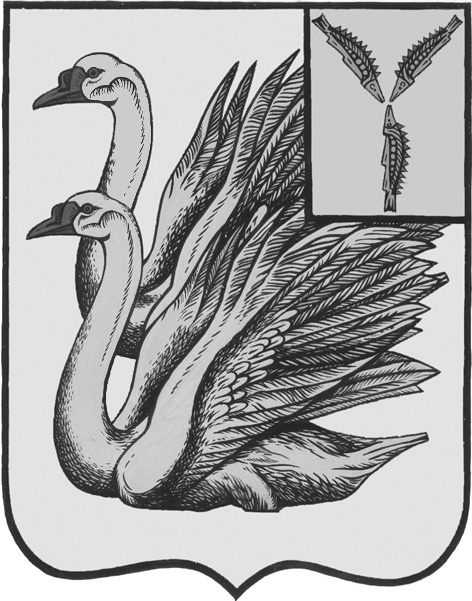 АДМИНИСТРАЦИЯ КАЛИНИНСКОГО МУНИЦИПАЛЬНОГО РАЙОНА САРАТОВСКОЙ ОБЛАСТИП О С Т А Н О В Л Е Н И Еот 27 декабря 2022 года № 1789г. КалининскО внесении изменений в постановлениеадминистрации Калининскогомуниципального района Саратовскойобласти от 30.12.2019 года № 1774В соответствии с Бюджетным кодексом Российской Федерации, Федеральным законом от 06 октября 2003 года № 131-ФЗ «Об общих принципах организации местного самоуправления в Российской Федерации», Указом Президента Российской Федерации от 07 мая 2012 года № 597 «О мероприятиях по реализации государственной социальной политики», постановлением Правительства Саратовской области от 01 февраля 2019 года № 68-П «О порядке предоставления из областного бюджета субсидии бюджетам муниципальных районов и городских округов области на обеспечение сохранения достигнутых показателей повышения оплаты труда отдельных категорий работников бюджетной сферы и условиях ее расходования», постановлением главы администрации Калининского муниципального района Саратовской области от 04.10.2013 года № 2457 «О порядке принятия решений о разработке, формировании и реализации муниципальных программ, действующих на территории Калининского муниципального района», руководствуясь Уставом Калининского муниципального района Саратовской области, ПОСТАНОВЛЯЕТ:1. Внести в постановление администрации Калининского муниципального района Саратовской области от 30.12.2019 года № 1774 «Об утверждении муниципальной программы «Обеспечение расходных обязательств, связанных с повышением оплаты труда отдельным категориям работников бюджетной сферы на 2020-2022 годы в Калининском муниципальном районе» (с изменениями от 27.02.2020 года № 185, от 27.03.2020 года № 336, от 10.08.2020 года № 776, от 28.10.2020 года № 1065, от 11.12.2020 года № 1283, от 23.12.2020 года № 1366, от 19.08.2021 года № 902, от 29.10.2021 года № 1244, от 21.02.2022 года № 219, от 01.12.2022 года № 1653) следующие изменения:1.1. В приложении к постановлению в паспорте муниципальной программы «Обеспечение расходных обязательств, связанных с повышением оплаты труда отдельным категориям работников бюджетной сферы на 2020-2022 годы в Калининском муниципальном районе» в строке «Объем и источники финансирования программы»:- цифры «61 298,2» заменить на цифры «63 598,4»;- цифры «19 346,3» заменить на «цифры «21 600,1»;- цифры «353,6» заменить на цифры «400,0».1.2. В приложении к постановлению в разделе 3 «Ресурсное обеспечение муниципальной программы» муниципальной программы «Обеспечение расходных обязательств, связанных с повышением оплаты труда отдельным категориям работников бюджетной сферы на 2020-2022 годы в Калининском муниципальном районе»:- цифры «61 298,2» заменить на цифры «63 598,4»;- цифры «1 114,2» заменить на цифры «1 160,6»;- цифры «60 184,0» заменить на цифры «62 437,8»;- цифры «19 699,9» заменить на цифры «22 000,1»;- цифры «353,6» заменить на цифры «400,0»;- цифры «19 346,3» заменить на цифры «21 600,1».1.3. Приложение № 1 к муниципальной программе «Обеспечение расходных обязательств, связанных с повышением оплаты труда отдельным категориям работников бюджетной сферы на 2020-2022 годы в МО г. Калининск» «Перечень программных мероприятий по программе «Обеспечение расходных обязательств, связанных с повышением оплаты труда отдельным категориям работников бюджетной сферы на 2020-2022 годы в Калининском муниципальном районе»» изложить в новой редакции, согласно приложению к настоящему постановлению.2. Начальнику управления по вопросам культуры, информации и общественных отношений администрации муниципального района Тарановой Н.Г. разместить настоящее постановление на официальном сайте администрации Калининского муниципального района Саратовской области в сети «Интернет».3. Директору - главному редактору МУП «Редакция газеты «Народная трибуна» Сафоновой Л.Н. опубликовать настоящее постановление в газете «Народная трибуна», а также разместить в информационно- телекоммуникационной сети «Интернет» общественно-политической газеты Калининского района «Народная трибуна».4. Настоящее постановление вступает в силу после его официального опубликования (обнародования).5. Контроль за исполнением настоящего постановления возложить на заместителя главы администрации муниципального района по социальной сфере, начальника управления образования Захарову О.Ю.Глава муниципального района                                                          В.Г. ЛазаревИсп.: Мизерная О.С. Приложение к постановлению администрации МР от 27.12.2022 года №1789Перечень программных мероприятий по муниципальной программе«Обеспечение расходных обязательств, связанных с повышением оплаты труда отдельным категориям работников бюджетной сферы на 2020-2022 годы в Калининском муниципальном районе»(тыс. руб.)_____________________ № п/пНаименование мероприятияСрок исполненияОбъем финансирования (ыс. руб.)2020 год2020 год2020 год2020 год2021 год2021 год2021 год2021 год2022 год2022 год2022 год2022 годОтветственные за исполнение№ п/пНаименование мероприятияСрок исполненияОбъем финансирования (ыс. руб.)Федеральный бюджет (прогнозно)Областной бюджет (прогнозно)Местный бюджетВнебюджетные источникиФедеральный бюджет (прогнозно)Областной бюджет (прогнозно)Местный бюджетВнебюджетные источникиФедеральный бюджет (прогнозно)Областной бюджет (прогнозно)Местный бюджетВнебюджетные источникиОтветственные за исполнение1Обеспечение повышения оплаты труда некоторых категорий работников муниципальных учрежденийОбеспечение повышения оплаты труда некоторых категорий работников муниципальных учрежденийОбеспечение повышения оплаты труда некоторых категорий работников муниципальных учрежденийОбеспечение повышения оплаты труда некоторых категорий работников муниципальных учрежденийОбеспечение повышения оплаты труда некоторых категорий работников муниципальных учрежденийОбеспечение повышения оплаты труда некоторых категорий работников муниципальных учрежденийОбеспечение повышения оплаты труда некоторых категорий работников муниципальных учрежденийОбеспечение повышения оплаты труда некоторых категорий работников муниципальных учрежденийОбеспечение повышения оплаты труда некоторых категорий работников муниципальных учрежденийОбеспечение повышения оплаты труда некоторых категорий работников муниципальных учрежденийОбеспечение повышения оплаты труда некоторых категорий работников муниципальных учрежденийОбеспечение повышения оплаты труда некоторых категорий работников муниципальных учрежденийОбеспечение повышения оплаты труда некоторых категорий работников муниципальных учрежденийОбеспечение повышения оплаты труда некоторых категорий работников муниципальных учрежденийОбеспечение повышения оплаты труда некоторых категорий работников муниципальных учрежденийОбеспечение повышения оплаты труда некоторых категорий работников муниципальных учреждений1.1Доплата в связи с повышение оплаты труда работникам, заработная плата которых за полную отработку за месяц нормы рабочего времени и выполнение нормы труда ниже минимального размера оплаты труда2020- 2022 гг.5494,80,05330,0164,80,00,00,00,00,00,00,00,00,0Управление образования администрации Калининского муниципального района, учреждения дополнительного и дошкольного образования2Сохранение достигнутых показателей повышения оплаты труда отдельных категорий работников бюджетной сферыСохранение достигнутых показателей повышения оплаты труда отдельных категорий работников бюджетной сферыСохранение достигнутых показателей повышения оплаты труда отдельных категорий работников бюджетной сферыСохранение достигнутых показателей повышения оплаты труда отдельных категорий работников бюджетной сферыСохранение достигнутых показателей повышения оплаты труда отдельных категорий работников бюджетной сферыСохранение достигнутых показателей повышения оплаты труда отдельных категорий работников бюджетной сферыСохранение достигнутых показателей повышения оплаты труда отдельных категорий работников бюджетной сферыСохранение достигнутых показателей повышения оплаты труда отдельных категорий работников бюджетной сферыСохранение достигнутых показателей повышения оплаты труда отдельных категорий работников бюджетной сферыСохранение достигнутых показателей повышения оплаты труда отдельных категорий работников бюджетной сферыСохранение достигнутых показателей повышения оплаты труда отдельных категорий работников бюджетной сферыСохранение достигнутых показателей повышения оплаты труда отдельных категорий работников бюджетной сферыСохранение достигнутых показателей повышения оплаты труда отдельных категорий работников бюджетной сферыСохранение достигнутых показателей повышения оплаты труда отдельных категорий работников бюджетной сферыСохранение достигнутых показателей повышения оплаты труда отдельных категорий работников бюджетной сферыСохранение достигнутых показателей повышения оплаты труда отдельных категорий работников бюджетной сферы2.1Сохранение достигнутых показателей повышения оплаты труда отдельных категорий работников бюджетной сферы на которых распространяются Указ Президента РФ от 7 мая 2012г.№5972020- 2022 гг.6381,80,01502,346,50,00,02088,064,60,00,02600,080,40,0Управление образования администрации Калининского муниципального района, учреждения дополнительного образования2.2Сохранение достигнутых показателей повышения оплаты труда отдельных категорий работников бюджетной сферы на которых распространяются Указ Президента РФ от 7 мая 2012г. №5972020-2022 гг.23042,30,05979,3184,90,00,07537,5233,10,00,08834,3273,20,0Управление по вопросам культуры, информации и общественных отношений администрации Калининского муниципального района, учреждения культуры2.3Сохранение достигнутых показателей повышения оплаты труда отдельных категорий работников бюджетной сферы на которых распространяются Указ Президента РФ от 7 мая 2012г. №597, ( за счет иных межбюджетных трансфертов в бюджет МО г. Калининск)2020-2022 гг.22344,50,07232,50,00,00,07200,00,00,0,0,07912,00,00,0Управление по вопросам культуры, информации и общественных отношений администрации Калининского муниципального района, учреждения культуры3Обеспечение сохранения достигнутых показателей повышения оплаты труда отдельных категорий работников бюджетной сферы (в части повышения оплаты труда отдельным категориям работников бюджетной сферы с 01 июня 2020 года)Обеспечение сохранения достигнутых показателей повышения оплаты труда отдельных категорий работников бюджетной сферы (в части повышения оплаты труда отдельным категориям работников бюджетной сферы с 01 июня 2020 года)Обеспечение сохранения достигнутых показателей повышения оплаты труда отдельных категорий работников бюджетной сферы (в части повышения оплаты труда отдельным категориям работников бюджетной сферы с 01 июня 2020 года)Обеспечение сохранения достигнутых показателей повышения оплаты труда отдельных категорий работников бюджетной сферы (в части повышения оплаты труда отдельным категориям работников бюджетной сферы с 01 июня 2020 года)Обеспечение сохранения достигнутых показателей повышения оплаты труда отдельных категорий работников бюджетной сферы (в части повышения оплаты труда отдельным категориям работников бюджетной сферы с 01 июня 2020 года)Обеспечение сохранения достигнутых показателей повышения оплаты труда отдельных категорий работников бюджетной сферы (в части повышения оплаты труда отдельным категориям работников бюджетной сферы с 01 июня 2020 года)Обеспечение сохранения достигнутых показателей повышения оплаты труда отдельных категорий работников бюджетной сферы (в части повышения оплаты труда отдельным категориям работников бюджетной сферы с 01 июня 2020 года)Обеспечение сохранения достигнутых показателей повышения оплаты труда отдельных категорий работников бюджетной сферы (в части повышения оплаты труда отдельным категориям работников бюджетной сферы с 01 июня 2020 года)Обеспечение сохранения достигнутых показателей повышения оплаты труда отдельных категорий работников бюджетной сферы (в части повышения оплаты труда отдельным категориям работников бюджетной сферы с 01 июня 2020 года)Обеспечение сохранения достигнутых показателей повышения оплаты труда отдельных категорий работников бюджетной сферы (в части повышения оплаты труда отдельным категориям работников бюджетной сферы с 01 июня 2020 года)Обеспечение сохранения достигнутых показателей повышения оплаты труда отдельных категорий работников бюджетной сферы (в части повышения оплаты труда отдельным категориям работников бюджетной сферы с 01 июня 2020 года)Обеспечение сохранения достигнутых показателей повышения оплаты труда отдельных категорий работников бюджетной сферы (в части повышения оплаты труда отдельным категориям работников бюджетной сферы с 01 июня 2020 года)Обеспечение сохранения достигнутых показателей повышения оплаты труда отдельных категорий работников бюджетной сферы (в части повышения оплаты труда отдельным категориям работников бюджетной сферы с 01 июня 2020 года)Обеспечение сохранения достигнутых показателей повышения оплаты труда отдельных категорий работников бюджетной сферы (в части повышения оплаты труда отдельным категориям работников бюджетной сферы с 01 июня 2020 года)Обеспечение сохранения достигнутых показателей повышения оплаты труда отдельных категорий работников бюджетной сферы (в части повышения оплаты труда отдельным категориям работников бюджетной сферы с 01 июня 2020 года)Обеспечение сохранения достигнутых показателей повышения оплаты труда отдельных категорий работников бюджетной сферы (в части повышения оплаты труда отдельным категориям работников бюджетной сферы с 01 июня 2020 года)3.1Обеспечение сохранения достигнутых показателей повышения оплаты труда отдельных категорий работников бюджетной сферы (в части повышения оплаты труда отдельным категориям работников бюджетной сферы с 1 июня 2020 года)2020 год217,40,0210,96,50,00,00,00,00,00,00,00,00,0Управление образования администрации Калининского муниципального района, учреждения дополнительного образования3.2Обеспечение сохранения достигнутых показателей повышения оплаты труда отдельных категорий работников бюджетной сферы (в части повышения оплаты труда отдельным категориям работников бюджетной сферы с 1 июня 2020 года)2020 год650,30,0630,819,50,00,00,00,00,00,00,00,00,0Управление по вопросам культуры, информации и общественных отношений администрации Калининского муниципального района, учреждения культуры3.3Обеспечение сохранения достигнутых показателей повышения оплаты труда отдельных категорий работников бюджетной сферы (в части повышения оплаты труда отдельным категориям работников бюджетной сферы с 1 июня 2020 года) , ( за счет иных межбюджетных трансфертов в бюджет МО г. Калининск)2020 год730,50,0730,50,00,00,00,00,00,00,00,00,00,0Управление по вопросам культуры, информации и общественных отношений администрации Калининского муниципального района, учреждения культуры4Обеспечение сохранения достигнутых показателей повышения оплаты труда отдельных категорий работников бюджетной сферы (в части повышения оплаты труда отдельным категориям работников бюджетной сферы)Обеспечение сохранения достигнутых показателей повышения оплаты труда отдельных категорий работников бюджетной сферы (в части повышения оплаты труда отдельным категориям работников бюджетной сферы)Обеспечение сохранения достигнутых показателей повышения оплаты труда отдельных категорий работников бюджетной сферы (в части повышения оплаты труда отдельным категориям работников бюджетной сферы)Обеспечение сохранения достигнутых показателей повышения оплаты труда отдельных категорий работников бюджетной сферы (в части повышения оплаты труда отдельным категориям работников бюджетной сферы)Обеспечение сохранения достигнутых показателей повышения оплаты труда отдельных категорий работников бюджетной сферы (в части повышения оплаты труда отдельным категориям работников бюджетной сферы)Обеспечение сохранения достигнутых показателей повышения оплаты труда отдельных категорий работников бюджетной сферы (в части повышения оплаты труда отдельным категориям работников бюджетной сферы)Обеспечение сохранения достигнутых показателей повышения оплаты труда отдельных категорий работников бюджетной сферы (в части повышения оплаты труда отдельным категориям работников бюджетной сферы)Обеспечение сохранения достигнутых показателей повышения оплаты труда отдельных категорий работников бюджетной сферы (в части повышения оплаты труда отдельным категориям работников бюджетной сферы)Обеспечение сохранения достигнутых показателей повышения оплаты труда отдельных категорий работников бюджетной сферы (в части повышения оплаты труда отдельным категориям работников бюджетной сферы)Обеспечение сохранения достигнутых показателей повышения оплаты труда отдельных категорий работников бюджетной сферы (в части повышения оплаты труда отдельным категориям работников бюджетной сферы)Обеспечение сохранения достигнутых показателей повышения оплаты труда отдельных категорий работников бюджетной сферы (в части повышения оплаты труда отдельным категориям работников бюджетной сферы)Обеспечение сохранения достигнутых показателей повышения оплаты труда отдельных категорий работников бюджетной сферы (в части повышения оплаты труда отдельным категориям работников бюджетной сферы)Обеспечение сохранения достигнутых показателей повышения оплаты труда отдельных категорий работников бюджетной сферы (в части повышения оплаты труда отдельным категориям работников бюджетной сферы)Обеспечение сохранения достигнутых показателей повышения оплаты труда отдельных категорий работников бюджетной сферы (в части повышения оплаты труда отдельным категориям работников бюджетной сферы)Обеспечение сохранения достигнутых показателей повышения оплаты труда отдельных категорий работников бюджетной сферы (в части повышения оплаты труда отдельным категориям работников бюджетной сферы)Обеспечение сохранения достигнутых показателей повышения оплаты труда отдельных категорий работников бюджетной сферы (в части повышения оплаты труда отдельным категориям работников бюджетной сферы)4.1Обеспечение сохранения достигнутых показателей повышения оплаты труда отдельных категорий работников бюджетной сферы (в части повышения оплаты труда отдельным категориям работников бюджетной сферы)2021 год336,00,00,00,00,00,0325,910,10,00,00,00,00,0Управление образования администрации Калининского муниципального района, учреждения дополнительного образования4.2Обеспечение сохранения достигнутых показателей повышения оплаты труда отдельных категорий работников бюджетной сферы (в части повышения оплаты труда отдельным категориям работников бюджетной сферы)2021 год1020,60,00,00,00,00,0990,030,60,00,00,00,00,0Управление по вопросам культуры, информации и общественных отношений администрации Калининского муниципального района, учреждения культуры4.3Обеспечение сохранения достигнутых показателей повышения оплаты труда отдельных категорий работников бюджетной сферы (в части повышения оплаты труда отдельным категориям работников бюджетной сферы) (за счет иных межбюджетных трансфертов в бюджет МО г. Калининск)2021 год1080,00,00,00,00,00,01080,00,00,00,00,00,00,0Управление по вопросам культуры, информации и общественных отношений администрации Калининского муниципального района, учреждения культуры5Обеспечение сохранения достигнутых показателей повышения оплаты труда отдельных категорий работников бюджетной сферы (в части повышения оплаты труда отдельным категориям работников бюджетной сферы с 01 сентября 2022 года)Обеспечение сохранения достигнутых показателей повышения оплаты труда отдельных категорий работников бюджетной сферы (в части повышения оплаты труда отдельным категориям работников бюджетной сферы с 01 сентября 2022 года)Обеспечение сохранения достигнутых показателей повышения оплаты труда отдельных категорий работников бюджетной сферы (в части повышения оплаты труда отдельным категориям работников бюджетной сферы с 01 сентября 2022 года)Обеспечение сохранения достигнутых показателей повышения оплаты труда отдельных категорий работников бюджетной сферы (в части повышения оплаты труда отдельным категориям работников бюджетной сферы с 01 сентября 2022 года)Обеспечение сохранения достигнутых показателей повышения оплаты труда отдельных категорий работников бюджетной сферы (в части повышения оплаты труда отдельным категориям работников бюджетной сферы с 01 сентября 2022 года)Обеспечение сохранения достигнутых показателей повышения оплаты труда отдельных категорий работников бюджетной сферы (в части повышения оплаты труда отдельным категориям работников бюджетной сферы с 01 сентября 2022 года)Обеспечение сохранения достигнутых показателей повышения оплаты труда отдельных категорий работников бюджетной сферы (в части повышения оплаты труда отдельным категориям работников бюджетной сферы с 01 сентября 2022 года)Обеспечение сохранения достигнутых показателей повышения оплаты труда отдельных категорий работников бюджетной сферы (в части повышения оплаты труда отдельным категориям работников бюджетной сферы с 01 сентября 2022 года)Обеспечение сохранения достигнутых показателей повышения оплаты труда отдельных категорий работников бюджетной сферы (в части повышения оплаты труда отдельным категориям работников бюджетной сферы с 01 сентября 2022 года)Обеспечение сохранения достигнутых показателей повышения оплаты труда отдельных категорий работников бюджетной сферы (в части повышения оплаты труда отдельным категориям работников бюджетной сферы с 01 сентября 2022 года)Обеспечение сохранения достигнутых показателей повышения оплаты труда отдельных категорий работников бюджетной сферы (в части повышения оплаты труда отдельным категориям работников бюджетной сферы с 01 сентября 2022 года)Обеспечение сохранения достигнутых показателей повышения оплаты труда отдельных категорий работников бюджетной сферы (в части повышения оплаты труда отдельным категориям работников бюджетной сферы с 01 сентября 2022 года)Обеспечение сохранения достигнутых показателей повышения оплаты труда отдельных категорий работников бюджетной сферы (в части повышения оплаты труда отдельным категориям работников бюджетной сферы с 01 сентября 2022 года)Обеспечение сохранения достигнутых показателей повышения оплаты труда отдельных категорий работников бюджетной сферы (в части повышения оплаты труда отдельным категориям работников бюджетной сферы с 01 сентября 2022 года)Обеспечение сохранения достигнутых показателей повышения оплаты труда отдельных категорий работников бюджетной сферы (в части повышения оплаты труда отдельным категориям работников бюджетной сферы с 01 сентября 2022 года)Обеспечение сохранения достигнутых показателей повышения оплаты труда отдельных категорий работников бюджетной сферы (в части повышения оплаты труда отдельным категориям работников бюджетной сферы с 01 сентября 2022 года)5.1Обеспечение сохранения достигнутых показателей повышения оплаты труда отдельных категорий работников бюджетной сферы (в части повышения оплаты труда отдельным категориям работников бюджетной сферы с 1 сентября 2022 года)2022 год324,70,00,00,00,00,00,00,00,00,0315,09,70,0Управление образования администрации Калининского муниципального района, учреждения дополнительного образования5.2Обеспечение сохранения достигнутых показателей повышения оплаты труда отдельных категорий работников бюджетной сферы (в части повышения оплаты труда отдельным категориям работников бюджетной сферы с 1 сентября 2022 года)2022 год1219,30,00,00,00,00,00,00,00,00,01182,736,60,0Управление по вопросам культуры, информации и общественных отношений администрации Калининского муниципального района, учреждения культуры5.3Обеспечение сохранения достигнутых показателей повышения оплаты труда отдельных категорий работников бюджетной сферы (в части повышения оплаты труда отдельным категориям работников бюджетной сферы с 1 сентября 2022 года) ( за счет иных межбюджетных трансфертов в бюджет МО г. Калининск)2022 год756,10,00,00,00,00,00,00,00,00,0756,10,00,0Управление по вопросам культуры, информации и общественных отношений администрации Калининского муниципального района, учреждения культурыИтого:63598,40,0021616,3422,20,000,0019221,4338,40,000,0021600,1400,000,00